I.Answer the following questions                           		(10*2= 20)List any three advantages and disadvantages of the E- commerce environment.How is a certificate authenticated?What is open EDI?What are electronic tokens mention their types.What are the different venues for host infractionWhy is the need to use cryptography used in E-commerce?Write a short note on commerce net advocacyWhat is the role of digital signatures in E-Commerce?Write a note on value added networks (VAN).What is marketing? How is it different from advertising?II.Answer any five of the following                                  	  (5*6=30)With a neat block diagram explain the difference between B-2-B and B-2-C model.Explain two secure transport protocols (STP) in detail.What are the different types of shopping experiences? Explain in detail Write a note on  legal, security and privacy issues of EDI in detailWhat is active or push based advertisement? Write a detailed note on Electronic Publishing(EP) Write in detail about  EDI software implementationsIII.Answer any two of the following questions                         (2*10=20)With a suitable example explain the information flow in EDI.Explain the features of multi- purpose internet mail extension (MIME) in detailExplain the steps involved in adaptation of a new product process on the internet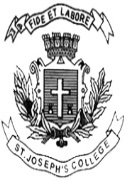 ST. JOSEPH’S COLLEGE (AUTONOMOUS), BANGALORE-27ST. JOSEPH’S COLLEGE (AUTONOMOUS), BANGALORE-27ST. JOSEPH’S COLLEGE (AUTONOMOUS), BANGALORE-27ST. JOSEPH’S COLLEGE (AUTONOMOUS), BANGALORE-27ST. JOSEPH’S COLLEGE (AUTONOMOUS), BANGALORE-27ST. JOSEPH’S COLLEGE (AUTONOMOUS), BANGALORE-27ST. JOSEPH’S COLLEGE (AUTONOMOUS), BANGALORE-27B.C.A - II SEMESTERB.C.A - II SEMESTERB.C.A - II SEMESTERB.C.A - II SEMESTERB.C.A - II SEMESTERB.C.A - II SEMESTERB.C.A - II SEMESTERSEMESTER EXAMINATION: APRIL 2018SEMESTER EXAMINATION: APRIL 2018SEMESTER EXAMINATION: APRIL 2018SEMESTER EXAMINATION: APRIL 2018SEMESTER EXAMINATION: APRIL 2018SEMESTER EXAMINATION: APRIL 2018SEMESTER EXAMINATION: APRIL 2018CA 6115- E - COMMERCECA 6115- E - COMMERCECA 6115- E - COMMERCECA 6115- E - COMMERCECA 6115- E - COMMERCECA 6115- E - COMMERCECA 6115- E - COMMERCETime- 2 1/2  hrsTime- 2 1/2  hrsMax Marks-70Max Marks-70Max Marks-70